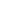 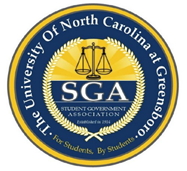 AGENDACall to Order of the 95th Session (7:04)Roll Call (7:06)Approval of Minutes (7:07)Approval of Agenda (7:07)Special Presentation (7:08)Dean Halbert (7:08) Dean Halbert gives updates to Senators about initiative to make enhancements and improvements to the library including those such as space arrangements and other buildings improvements. They are working with a firm that are composed of Library Architects  and are now creating session to get major feedback from stakeholders such as students. Tuesday, April 10th starting at noon and Tuesday, April 17th from 5:30- 6:30 pm are the dates of the sessions.Student Organizations (7:16) Graduate Geography Student Association discusses their purposes to serve the graduate students in the geography department and thanks us for their help especially with finances. Theta Delta Chi addresses one of their philanthropies of Autism Speaks who bring awareness to Autism and emphasizes the support with the week of events their Fraternity is hosting towards Autism Speaks. The American Medical Student Association talks about how open they are to new members and their historical focus of providing more opportunities for members to succeed academically and professionally. They also discuss their rebranding and new reformation of their organization.96th SGA Session Winners (7:26)Reports (7:29)President Holly Shields (7:29) Holly discusses the Chancellor’s Town Hall on April 5th at 5:30 pm that address various issues the Senate has decided that they want him to discuss, Holly informs everyone that SGA week is next week!Vice President Mikaela Portugal (7:32) Mikaela has a meeting with Provost Dunn on April 2nd and if you have concerns for the meeting to please address it with Mikaela. Mikaela is also discussing the funds for the Feminine Hygiene Products Initiative with Dr. Akens, and reminds everyone that SGA week is next week as well as the upcoming sustainability week coming up.Attorney General Brianna Boggan (7:34) No report.Recess for Committee Meetings (7:34)Committee Reports (8:03) Current Concerns Committee had a meeting about polling issues involving the issues involving police whom they will talk with next week. They need people to sign up for polling next week. Legislative Committee discusses their plan of readings of legislation to ensure the highest quality of legislation created and finalized. Publicity Committee discusses their SGA Photo Challenge, so they encourage everyone to participate. Elections Committee edited the Spartan Weekly email so they could update the list of winners for the recent election. The Finance Committee has no reports.Adjournment (8:10)